ที่                                                         	คณะครุศาสตร์  จุฬาลงกรณ์มหาวิทยาลัย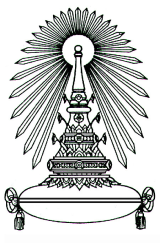 	ถนนพญาไท  กรุงเทพมหานคร 10330เรื่อง	ขอความร่วมมือในการเก็บข้อมูลวิจัยและทดลองใช้เครื่องมือเรียน	………………………………………………….สิ่งที่ส่งมาด้วย	เครื่องมือที่ใช้ในการวิจัย	ด้วย  …………………………....  นิสิตหลักสูตรครุศาสตรบัณฑิต (หลักสูตร 4 ปี) หลักสูตรปรับปรุง พ.ศ. 2562 โปรแกรมเกียรตินิยม (Honors Program) สาขาวิชา……………....................วิชาเอก...............................................ภาควิชา…………………………………………………………….…….. อยู่ระหว่างการดำเนินงานวิจัยปริญญานิพนธ์เรื่อง “………………………………………….….…….”  โดยมี  ……………...................................................  เป็นอาจารย์ที่ปรึกษา  ในการนี้นิสิตมีความจำเป็นต้องเก็บรวบรวมข้อมูลและทดลองใช้เครื่องมือ  คือ  ........................................ และ.......................................  กับ...............................................  ทั้งนิสิตผู้วิจัยจะได้ประสานงานในรายละเอียดต่อไป	จึงเรียนมาเพื่อขอความอนุเคราะห์จากท่านโปรดอนุญาตให้นิสิตได้เก็บข้อมูลวิจัยและทดลองใช้เครื่องมือดังกล่าว  เพื่อประโยชน์ทางวิชาการต่อไป  และขอขอบคุณมาในโอกาสนี้กลุ่มภารกิจบริการการศึกษาระดับปริญญาบัณฑิต  ฝ่ายวิชาการ โทร. 0-2218-2565-97 ต่อ 6733เบอร์โทรศัพท์ผู้วิจัย: ……………………………….. email: ……………………….              			บันทึกข้อความ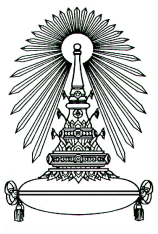 ส่วนงาน กลุ่มภารกิจบริการการศึกษาระดับปริญญาบัณฑิต ฝ่ายวิชาการ คณะครุศาสตร์ โทร. 82565-97 ต่อ 6733ที่	วันที่      เรื่อง	ขอความร่วมมือในการเก็บข้อมูลวิจัยและทดลองใช้เครื่องมือ----------------------------------------------------------------------------------------------------------------------------------เรียน	ผู้อำนวยการโรงเรียนสาธิตจุฬาลงกรณ์มหาวิทยาลัย ฝ่ายมัธยม  และรองคณบดี	ด้วย  …………………………....  นิสิตหลักสูตรครุศาสตรบัณฑิต (หลักสูตร 4 ปี) หลักสูตรปรับปรุง พ.ศ. 2562 โปรแกรมเกียรตินิยม (Honors Program) สาขาวิชา……………....................วิชาเอก...............................................ภาควิชา……………...................………………อยู่ระหว่างดำเนินงานวิจัยปริญญานิพนธ์เรื่อง “…………..............….…….” โดยมี  ………………………………................  เป็นอาจารย์ที่ปรึกษา ในการนี้นิสิตมีความจำเป็นต้องเก็บรวบรวมข้อมูลและทดลองใช้เครื่องมือ คือ  ........................................ และ.......................................  กับ...............................................  ทั้งนิสิตผู้วิจัยจะได้ประสานงานในรายละเอียดต่อไป	จึงเรียนมาเพื่อขอความอนุเคราะห์จากท่านโปรดอนุญาตให้นิสิตได้เก็บข้อมูลวิจัยและทดลองใช้เครื่องมือดังกล่าว  เพื่อประโยชน์ทางวิชาการต่อไป  และขอขอบคุณมาในโอกาสนี้เบอร์โทรศัพท์ผู้วิจัย: ……………………………….. email: ……………………….ขอแสดงความนับถือ(อาจารย์ ดร.ณัฐวุฒิ  บริบูรณ์วิรีย์)รองคณบดีปฏิบัติการแทนคณบดี(อาจารย์ ดร.ณัฐวุฒิ  บริบูรณ์วิรีย์)รองคณบดีปฏิบัติการแทนคณบดี